指導者の承認名前 _______________________________________指導者の名前 _______________________________________専門分野 ___________________________________________自宅の電話 _______________________ 携帯電話 _________________________住所 _______________________________________________________Eメール __________________________________________________________________________________ の指導者としてプロジェクトに協力していただき、ありがとうございます。指導者は生徒のプロジェクトを完成させるうえでとても重要な役割です。指導者としての責任：プロジェクトを通して生徒を指導しガイドすることと生徒がプロジェクトに使った時間を確認すること、そしてプロジェクトが完成したことを確認することです。また、数時間生徒とミーティングをする必要があります。指導者としての役割は生徒のプロジェクトのガイドをすることです。生徒の責任はプロジェクトに必要なものを集めることや必要なリサーチをすること、そして計画を立ててプロジェクトをコンプリートすることです。プロジェクトのガイド以外に、生徒のタイムログのサインと指導者によるプロジェクトの評価をする必要があります。コンタクト：シニアプロジェクトコーディネーター, Erin Miller, millerer@bcsc.k12.in.us, または(812) 314-3833__________________________________________________________________ 指導者のサイン									日付__________________________________________________________________ 事業、組織									日付名刺を取り付けてください。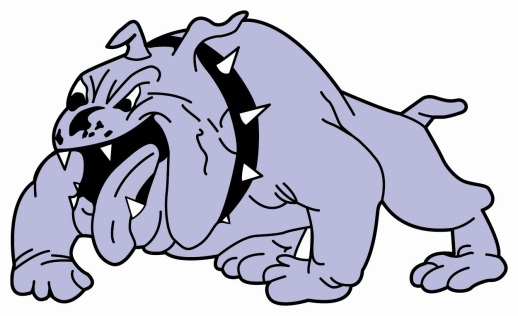 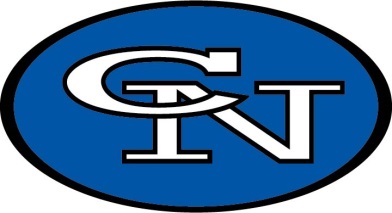 